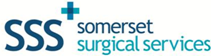 SSS Oral & Maxillofacial Surgery Referral Form*Local Anaesthetic Service Only*To help with efficient processing of referrals please ensure that all sections are completed accurately. If any information is missing or incorrect the referral will be returned.Unfortunately SSS cannot accept patients who are not registered with a GP Confidential Medical History – Please tick Yes/No giving any relevant detailsHas the patient suffered from any of the following? Please give details:TitleFirst NameFirst NameSurname Surname DOBNHS NoNHS NoGenderGenderGender Male Female Address and PostcodeAddress and PostcodeHome telephone Home telephone Mobile number:Mobile number:Is the above address a temporary address? Yes      No    If yes, please give details at the bottom of the next pageIs the above address a temporary address? Yes      No    If yes, please give details at the bottom of the next pageIs the above address a temporary address? Yes      No    If yes, please give details at the bottom of the next pageIs the above address a temporary address? Yes      No    If yes, please give details at the bottom of the next pageIs the above address a temporary address? Yes      No    If yes, please give details at the bottom of the next pageIs the above address a temporary address? Yes      No    If yes, please give details at the bottom of the next pageIs the above address a temporary address? Yes      No    If yes, please give details at the bottom of the next pageIs the above address a temporary address? Yes      No    If yes, please give details at the bottom of the next pageIs the above address a temporary address? Yes      No    If yes, please give details at the bottom of the next pageIs the above address a temporary address? Yes      No    If yes, please give details at the bottom of the next pageIs the above address a temporary address? Yes      No    If yes, please give details at the bottom of the next pageIs the above address a temporary address? Yes      No    If yes, please give details at the bottom of the next pageIs the above address a temporary address? Yes      No    If yes, please give details at the bottom of the next pageI confirm that the patient is ready, willing and able to attend their appointment I confirm that the patient is ready, willing and able to attend their appointment I confirm that the patient is ready, willing and able to attend their appointment I confirm that the patient is ready, willing and able to attend their appointment I confirm that the patient is ready, willing and able to attend their appointment I confirm that the patient is ready, willing and able to attend their appointment I confirm that the patient is ready, willing and able to attend their appointment I confirm that the patient is ready, willing and able to attend their appointment I confirm that the patient is ready, willing and able to attend their appointment I confirm that the patient is ready, willing and able to attend their appointment I confirm that the patient is ready, willing and able to attend their appointment I confirm that the patient is ready, willing and able to attend their appointment I confirm that the patient is ready, willing and able to attend their appointment GP  Surgery:Please ensure that the reason meets secondary care requirements. We cannot accept referrals without a reason listed below. Please list reason for referral and expected outcome here:Please confirm and mark below the tooth/teeth/root being referred:Please note that any patient who DNAs their appointment will be discharged back to their dental surgery. All referrals must be accompanied by radiology images. Please include one of the following: OPG                      Occlusal                Periapical                        Bitewing              Signed:                                                                                  Dated:NoYesDetailsDoes the patient require any additional help with their appointments? Does the patient need an interpreter? If yes please state which languageHas the patient ever had a general anaesthetic?If YES, where, when and what for.Has the patient taken drugs or medicines during the past 12 months?If YES, please give drug name.Is the patient allergic to Penicillin or any other drugs or medicines?If YES, please give drug name.Heart conditionsDiabetes Allergies e.g. hayfeverFits or convulsionsFainting or BlackoutsBleeding problemsJaundiceAsthma, bronchitis or any other chest complaintAny other serious illnessIf YES, please specify.Does the patient smoke?Is the patient pregnant?Please ensure patients are aware treatment may be delayed until after pregnancy.  Please state any other relevant past medical history:Please state any other relevant past medical history:Please state any other relevant past medical history:Please state any other relevant past medical history:Any other additional comments or information helpful to Somerset Surgical Services:Any other additional comments or information helpful to Somerset Surgical Services:Any other additional comments or information helpful to Somerset Surgical Services:Any other additional comments or information helpful to Somerset Surgical Services:Any other additional comments or information helpful to Somerset Surgical Services: